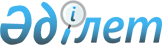 Об утверждении Правил проведения раздельных сходов местного сообщества города Степногорска
					
			Утративший силу
			
			
		
					Решение Степногорского городского маслихата Акмолинской области от 27 марта 2014 года № 5С-26/7. Зарегистрировано Департаментом юстиции Акмолинской области 4 мая 2014 года № 4151. Утратило силу решением Степногорского городского маслихата Акмолинской области от 25 декабря 2017 года № 6С-24/11
      Сноска. Утратило силу решением Степногорского городского маслихата Акмолинской области от 25.12.2017 № 6С-24/11 (вводится в действие со дня официального опубликования).

      Примечание РЦПИ.

      В тексте документа сохранена пунктуация и орфография оригинала.
      В соответствии с пунктом 6 статьи 39-3 Закона Республики Казахстан от 23 января 2001 года "О местном государственном управлении и самоуправлении в Республике Казахстан", постановлением Правительства Республики Казахстан от 18 октября 2013 года № 1106 "Об утверждении Типовых правил проведения раздельных сходов местного сообщества", Степногорский городской маслихат РЕШИЛ:
      1. Утвердить прилагаемые Правила проведения раздельных сходов местного сообщества города Степногорска.
      2. Настоящее решение вступает в силу со дня государственной регистрации в Департаменте юстиции Акмолинской области и вводится в действие со дня официального опубликования.
      СОГЛАСОВАНО Правила проведения раздельных сходов местного сообщества города Степногорска
1. Общие положения
      1. Настоящие Правила проведения раздельных сходов местного сообщества города Степногорска (далее - Правила) разработаны в соответствии с пунктом 6 статьи 39-3 Закона Республики Казахстан от 23 января 2001 года "О местном государственном управлении и самоуправлении в Республике Казахстан", а также постановлением Правительства Республики Казахстан от 18 октября 2013 года № 1106 "Об утверждении Типовых правил проведения раздельных сходов местного сообщества", и устанавливает порядок проведения раздельных сходов местного сообщества жителей поселков, сел, сельского округа, улицы, многоквартирного жилого дома города Степногорска.
      2. Раздельный сход местного сообщества жителей поселков, сел, сельского округа (далее – раздельный сход) созывается и проводится с целью избрания представителей для участия в сходе местного сообщества населенного пункта. 2. Порядок проведения раздельных сходов
      3. Раздельный сход созывается акимом села, поселка, сельского округа.
      Проведение раздельных сходов допускается при наличии положительного решения акима города Степногорска на проведение схода местного сообщества.
      4. О времени, месте созыва раздельных сходов и обсуждаемых вопросах население местного сообщества оповещается не позднее чем за десять календарных дней до дня его проведения через местные средства массовой информации.
      5. Проведение раздельного схода в пределах села, улицы, многоквартирного жилого дома организуется акимом села, поселка, сельского округа.
      6. Перед открытием раздельного схода проводится регистрация присутствующих жителей соответствующего села, улицы, многоквартирного жилого дома, имеющих право в нем участвовать.
      7. Раздельный сход открывается акимом села, поселка, сельского округа или уполномоченным им лицом.
      Председателем раздельного схода является аким села, поселка, сельского округа или уполномоченное им лицо.
      Для оформления протокола раздельного схода открытым голосованием избирается секретарь.
      8. Кандидатуры представителей жителей села, улицы, многоквартирного жилого дома для участия в сходе местного сообщества выдвигаются участниками раздельного схода на основе принципа равного представительства в количестве 10 % от общего числа жителей села, улицы, многоквартирного жилого дома без учета несовершеннолетних лиц, лиц, признанных судом недееспособными, а также лиц, содержащихся в местах лишения свободы по приговору суда.
      9. Голосование проводится открытым способом персонально по каждой кандидатуре. Избранными считаются кандидаты, набравшие наибольшие голоса участников раздельного схода.
      10. На раздельном сходе ведется протокол, который подписывается председателем и секретарем и передается в аппарат акима города, села, поселка, сельского округа.
					© 2012. РГП на ПХВ «Институт законодательства и правовой информации Республики Казахстан» Министерства юстиции Республики Казахстан
				
      Председатель сессии
городского маслихата

С.Алпысбаев

      Секретарь
городского маслихата

Г.Копеева

      Аким города Степногорска

М.Такамбаев
Утверждены
решением Степногорского
городского маслихата
от 27 марта 2014
года № 5С-26/7